       Муниципальное автономное общеобразовательное учреждениегимназия №5 города Тюмени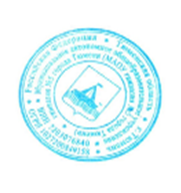          Рассмотрена на заседании ШМО                            Согласована                                       Утверждена         учителей  начальных классов                                  заместителем директора по УВР     приказом МАОУ гимназия №5         Протокол № 1 от 24 августа 2023г.                         от 25 августа 2023г.                           от 28 августа 2023г. № 103РАБОЧАЯ ПРОГРАММАпо учебному предмету«Изобразительное искусство»Класс: 2                                                     Составители:                                                                            учителя начальных классов                                                                             Волкова В.М., Попова С.Н.                                                                                            (высшая квалификационная категория)2023-2024 учебный год1.ПОЯСНИТЕЛЬНАЯ ЗАПИСКАРабочая программа по изобразительному искусству на уровне начального общего образования составлена на основе«Требований к результатам освоения основной образовательной программы», представленных в Федеральном государственном образовательном стандарте начального общего образования. образования (далее — ФГОС НОО) (утв. приказом Минпросвещения России от 31.05.2021 № 286).Рабочая программа по предмету «Изобразительное искусство» (предметная область «Искусство») является частью Образовательной программы, реализующейся в МАОУ гимназия № 5  города Тюмени.Рабочая программа по учебному предмету «Русский язык» реализуется с использованием УМК «Школа России».Содержание программы распределено по модулям с учётом проверяемых требований к результатам освоения учебного предмета, выносимым на промежуточную аттестацию.Цель преподавания предмета «Изобразительное искусство» состоит в формировании художественной культуры учащихся, развитии художественно-образного мышления и эстетического отношения к явлениям действительности путём освоения начальных основ художественных знаний, умений, навыков и развития творческого потенциала учащихся.Преподавание предмета направлено на развитие духовной культуры учащихся, формирование активной эстетической позиции по отношению к действительности и произведениям искусства, понимание роли и значения художественной деятельности в жизни людей.Содержание предмета охватывает все основные вида визуально-пространственных искусств (собственно изобразительных): начальные основы графики, живописи и скульптуры, декоративно-прикладные и народные виды искусства, архитектуру и дизайн. Особое внимание уделено развитию эстетического восприятия природы, восприятию произведений искусства и формированию зрительских навыков, художественному восприятию предметно-бытовой культуры. Для учащихся начальной школы большое значение также имеет восприятие произведений детского творчества, умение обсуждать и анализировать детские рисунки с позиций выраженного в них содержания, художественных средств выразительности, соответствия учебной задачи, поставленной учителем. Такая рефлексия детского творчества имеет позитивный обучающий характер.Важнейшей задачей является формирование активного, ценностного отношения к истории отечественной культуры, выраженной в её архитектуре, изобразительном искусстве, в национальных образах предметно-материальной и пространственной среды, в понимании красоты человека.Учебные темы, связанные с восприятием, могут быть реализованы как отдельные уроки, но чаще всего следует объединять задачи восприятия с задачами практической творческой работы (при сохранении учебного времени на восприятие произведений искусства и эстетического наблюдения окружающей действительности).На занятиях учащиеся знакомятся с многообразием видов художественной деятельности и технически доступным разнообразием художественных материалов. Практическая художественно-творческая деятельность занимает приоритетное пространство учебного времени. При опоре на восприятие произведений искусства художественно- эстетическое отношение к миру формируется прежде всего в собственной художественной деятельности, в процессе практического решения художественно-творческих задач.Рабочая программа учитывает психолого-возрастные особенности развития детей 7—8 лет, при этом содержание занятий может быть адаптировано с учётом индивидуальных качеств обучающихся, как для детей, проявляющих выдающиеся способности, так и для детей-инвалидов и детей с ОВЗ.В урочное время деятельность обучающихся организуется как в индивидуальном, так и в групповом формате с задачей формирования навыков сотрудничества в художественной деятельности.МЕСТО УЧЕБНОГО ПРЕДМЕТА «ИЗОБРАЗИТЕЛЬНОЕ ИСКУССТВО» В УЧЕБНОМ ПЛАНЕВ соответствии с Федеральным государственным образовательным стандартом начального общего образования учебный предмет «Изобразительное искусство» входит в предметную область «Искусство» и является обязательным для изучения. Содержание предмета «Изобразительное искусство» структурировано как система тематических модулей и входит в учебный план 1-4 классов программы начального общего образования в объёме 1 ч одного учебного часа в неделю. Изучение содержания всех модулей в 1-4 классах обязательно.При этом предусматривается возможность реализации этого курса при выделении на его изучение двух учебных часов в неделю за счёт вариативной части учебного плана, определяемой участниками образовательного процесса. При этом предполагается не увеличение количества тем для изучения, а увеличение времени на практическую художественную деятельность. Это способствует качеству обучения и достижению более высокого уровня как предметных, так и личностных и метапредметных результатов обучения.С учетом использования УМК «Школа России» в поурочном планировании 2 класса за счет объединения тем в модуль 8«Азбука цифровой графики» добавлен 1 час неизученный в 1 классе.В условиях перехода на обновленные ФГОС ООО и наличие содержания материала в соответствующем УМК не в полном объеме предусмотрены методические рекомендации для учителя.2.СОДЕРЖАНИЕ УЧЕБНОГО ПРЕДМЕТА2КЛАССМодуль «Графика»Ритм линий. Выразительность линии. Художественные материалы для линейного рисунка и их свойства. Развитие навыков линейного рисунка.Пастель и мелки — особенности и выразительные свойства графических материалов, приёмы работы.Ритм пятен: освоение основ композиции. Расположение пятна на плоскости листа: сгущение, разброс, доминанта, равновесие, спокойствие и движение.Пропорции — соотношение частей и целого. Развитие аналитических навыков видения пропорций. Выразительные свойства пропорций (на основе рисунков птиц).Рисунок с натуры простого предмета. Расположение предмета на листе бумаги. Определение формы предмета. Соотношение частей предмета. Светлые и тёмные части предмета, тень под предметом. Штриховка. Умение внимательно рассматривать и анализировать форму натурного предмета.Графический рисунок животного с активным выражением его характера. Аналитическое рассматривание графических произведений анималистического жанра.Модуль «Живопись»Цвета основные и составные. Развитие навыков смешивания красок и получения нового цвета. Приёмы работы гуашью.Разный характер мазков и движений кистью. Пастозное, плотное и прозрачное нанесение краски.Акварель и её свойства. Акварельные кисти. Приёмы работы акварелью. Цвет тёплый и холодный — цветовой контраст.Цвет тёмный и светлый (тональные отношения). Затемнение цвета с помощью тёмной краски и осветление цвета.Эмоциональная выразительность цветовых состояний и отношений.Цвет открытый — звонкий и приглушённый, тихий. Эмоциональная выразительность цвета.Изображение природы (моря) в разных контрастных состояниях погоды и соответствующих цветовых состояниях (туман, нежное утро, гроза, буря, ветер — по выбору учителя). Произведения И. К. Айвазовского.Изображение сказочного персонажа с ярко выраженным характером (образ мужской или женский).Модуль «Скульптура»Лепка из пластилины или глины игрушки — сказочного животного по мотивам выбранного художественного народного промысла (филимоновская игрушка, дымковский петух, каргопольский Полкан и другие по выбору учителя с учётом местных промыслов). Способ лепки в соответствии с традициями промысла.Лепка животных (кошка, собака, медвежонок и др.) с передачей характерной пластики движения. Соблюдение цельности формы, её преобразование и добавление деталей.Изображение движения и статики в скульптуре: лепка из пластилина тяжёлой, неповоротливой и лёгкой, стремительной формы.Модуль «Декоративно-прикладное искусство»Наблюдение узоров в природе (на основе фотографий в условиях урока): снежинки, паутинки, роса на листьях и др. Ассоциативное сопоставление с орнаментами в предметах декоративно-прикладного искусства (кружево, вышивка, ювелирные изделия и др.).Рисунок геометрического орнамента кружева или вышивки. Декоративная композиция. Ритм пятен в декоративной аппликации. Поделки из подручных нехудожественных материалов.Декоративные изображения животных в игрушках народных промыслов; филимоновские, дымковские, каргопольские игрушки (и другие по выбору учителя с учётом местных художественных промыслов).Декор одежды человека. Разнообразие украшений. Традиционные народные женские и мужские украшения. Назначение украшений и их роль в жизни людей.Модуль «Архитектура»Конструирование из бумаги. Приёмы работы с полосой бумаги, разные варианты складывания, закручивания, надрезания. Макетирование пространства детской площадки.Построение игрового сказочного города из бумаги (на основе сворачивания геометрических тел — параллелепипедов разной высоты, цилиндров с прорезями и наклейками); завивание, скручивание и складывание полоски бумаги (например, гармошкой).Образ здания. Памятники отечественной или западноевропейской архитектуры с ярко выраженным характером здания.Рисунок дома для доброго или злого сказочного персонажа (иллюстрация сказки по выбору учителя).Модуль «Восприятие произведений искусства»Восприятие произведений детского творчества. Обсуждение сюжетного и эмоционального содержания детских работ.Художественное наблюдение природы и красивых природных деталей, анализ их конструкции и эмоционального воздействия. Сопоставление их с рукотворными произведениями.Восприятие орнаментальных произведений прикладного искусства (кружево, шитьё, резьба и роспись и др.). Восприятие произведений живописи с активным выражением цветового состояния в природе. Произведения И. И.Левитана, А. И. Куинджи, Н. П. Крымова.Восприятие произведений анималистического жанра в графике (произведения В. В. Ватагина, Е. И. Чарушина и др.) и в скульптуре (произведения В. В. Ватагина). Наблюдение животных с точки зрения их пропорций, характера движения, пластики.Модуль «Азбука цифровой графики»Компьютерные средства изображения. Виды линий (в программе Paint или другом графическом редакторе).Компьютерные средства изображения. Работа с геометрическими фигурами. Трансформация и копирование геометрических фигур в программе Paint.Освоение инструментов традиционного рисования (карандаш, кисточка, ластик, заливка и др.) в программе Paint на основе простых сюжетов (например, образ дерева).Освоение инструментов традиционного рисования в программе Paint на основе темы «Тёплый и холодный цвета» (например, «Горящий костёр в синей ночи», «Перо жар-птицы» и др.).Художественная фотография. Расположение объекта в кадре. Масштаб. Доминанта. Обсуждение в условиях урока ученических фотографий, соответствующих изучаемой теме.3.ПЛАНИРУЕМЫЕ ОБРАЗОВАТЕЛЬНЫЕ РЕЗУЛЬТАТЫЛИЧНОСТНЫЕ РЕЗУЛЬТАТЫВ центре программы по изобразительному искусству в соответствии с ФГОС начального образования находится личностное развитие обучающихся, приобщение их к российским традиционным духовным ценностям, а также социализация личности.Программа призвана обеспечить достижение обучающимися личностных результатов: уважения и ценностного отношения к своей Родине — России;ценностно-смысловые ориентации и установки, отражающие индивидуально-личностные позиции и социально значимые личностные качества;духовно-нравственное развитие обучающихся;мотивацию к познанию и обучению, готовность к саморазвитию и активному участию в социально-значимой деятельности;позитивный опыт участия в творческой деятельности;интерес к произведениям искусства и литературы, построенным на принципах нравственности и гуманизма, уважительного отношения и интереса к культурным традициям и творчеству своего и других народов.Патриотическое воспитание осуществляется через освоение школьниками содержания традиций отечественной культуры, выраженной в её архитектуре, народном, декоративно-прикладном и изобразительном искусстве. Урок искусства воспитывает патриотизм не в декларативной форме, а в процессе восприятия и освоения в личной художественной деятельности конкретных знаний о красоте и мудрости, заложенных в культурных традициях.Гражданское воспитание формируется через развитие чувства личной причастности к жизни общества и созидающих качеств личности, приобщение обучающихся к ценностям отечественной и мировой культуры. Учебный предмет способствует пониманию особенностей жизни разных народов и красоты национальных эстетических идеалов. Коллективные творческие работы создают условия для разных форм художественно-творческой деятельности, способствуют пониманию другого человека, становлению чувства личной ответственности.Духовно-нравственное воспитание является стержнем художественного развития обучающегося, приобщения его к искусству как сфере, концентрирующей в себе духовно-нравственного поиск человечества. Учебные задания направлены на развитие внутреннего мира обучающегося и воспитание его эмоционально-образной, чувственной сферы. Занятия искусством помогают школьнику обрести социально значимые знания. Развитие творческих способностей способствует росту самосознания, осознания себя как личности и члена общества.Эстетическое воспитание — важнейший компонент и условие развития социально значимых отношений обучающихся, формирования представлений о прекрасном и безобразном, о высоком и низком. Эстетическое воспитание способствует формированию ценностных ориентаций школьников в отношении к окружающим людям, в стремлении к их пониманию, а также в отношении к семье, природе, труду, искусству, культурному наследию.Ценности познавательной деятельности воспитываются как эмоционально окрашенный интерес к жизни людей и природы. Происходит это в процессе развития навыков восприятия и художественной рефлексии своих наблюдений в художественно-творческой деятельности. Навыки исследовательской деятельности развиваются при выполнении заданий культурно-исторической направленности.Экологическое воспитание происходит в процессе художественно-эстетического наблюдения природы и её образа в произведениях искусства. Формирование эстетических чувств способствует активному неприятию действий, приносящих вред окружающей среде.Трудовое воспитание осуществляется в процессе личной художественно-творческой работы по освоению художественных материалов и удовлетворения от создания реального, практического продукта. Воспитываются стремление достичь результат, упорство, творческая инициатива, понимание эстетики трудовой деятельности. Важны также умения сотрудничать с одноклассниками, работать в команде, выполнять коллективную работу — обязательные требования к определённым заданиям по программе.МЕТАПРЕДМЕТНЫЕ РЕЗУЛЬТАТЫОвладение универсальными познавательными действиямиПространственные представления и сенсорные способности:характеризовать форму предмета, конструкции;выявлять доминантные черты (характерные особенности) в визуальном образе; сравнивать плоскостные и пространственные объекты по заданным основаниям; находить ассоциативные связи между визуальными образами разных форм и предметов; сопоставлять части и целое в видимом образе, предмете, конструкции;анализировать пропорциональные отношения частей внутри целого и предметов между собой; обобщать форму составной конструкции;выявлять и анализировать ритмические отношения в пространстве и в изображении (визуальном образе) на установленных основаниях;абстрагировать образ реальности при построении плоской композиции;соотносить тональные отношения (тёмное — светлое) в пространственных и плоскостных объектах;выявлять и анализировать эмоциональное воздействие цветовых отношений в пространственной среде и плоскостном изображении.Базовые логические и исследовательские действия:проявлять исследовательские, экспериментальные действия в процессе освоения выразительных свойств различных художественных материалов;проявлять творческие экспериментальные действия в процессе самостоятельного выполнения художественных заданий; проявлять исследовательские и аналитические действия на основе определённых учебных установок в процессевосприятия произведений изобразительного искусства, архитектуры и продуктов детского художественного творчества; использовать наблюдения для получения информации об особенностях объектов и состояния природы, предметногомира человека, городской среды;анализировать и оценивать с позиций эстетических категорий явления природы и предметно-пространственную среду жизни человека;формулировать выводы, соответствующие эстетическим, аналитическим и другим учебным установкам по результатам проведённого наблюдения;использовать знаково-символические средства для составления орнаментов и декоративных композиций; классифицировать произведения искусства по видам и, соответственно, по назначению в жизни людей; классифицировать произведения изобразительного искусства по жанрам в качестве инструмента анализа содержанияпроизведений;ставить и использовать вопросы как исследовательский инструмент познания.Работа с информацией:использовать электронные образовательные ресурсы;уметь работать с электронными учебниками и учебными пособиями;выбирать источник для получения информации: поисковые системы Интернета, цифровые электронные средства, справочники, художественные альбомы и детские книги;анализировать, интерпретировать, обобщать и систематизировать информацию, представленную в произведениях искусства, текстах, таблицах и схемах;самостоятельно готовить информацию на заданную или выбранную тему и представлять её в различных видах: рисунках и эскизах, электронных презентациях;осуществлять виртуальные путешествия по архитектурным памятникам, в отечественные художественные музеи и зарубежные художественные музеи (галереи) на основе установок и квестов, предложенных учителем;соблюдать правила информационной безопасности при работе в сети Интернет.Овладение универсальными коммуникативными действиямиОбучающиеся должны овладеть следующими действиями:понимать искусство в качестве особого языка общения — межличностного (автор — зритель), между поколениями, между народами;вести диалог и участвовать в дискуссии, проявляя уважительное отношение к оппонентам, сопоставлять свои суждения с суждениями участников общения, выявляя и корректно отстаивая свои позиции в оценке и понимании обсуждаемого явления;находить общее решение и разрешать конфликты на основе общих позиций и учёта интересов в процессе совместной художественной деятельности;демонстрировать и объяснять результаты своего творческого, художественного или исследовательского опыта; анализировать произведения детского художественного творчества с позиций их содержания и в соответствии сучебной задачей, поставленной учителем;признавать своё и чужое право на ошибку, развивать свои способности сопереживать, понимать намерения и переживания свои и других людей;взаимодействовать, сотрудничать в процессе коллективной работы, принимать цель совместной деятельности и строить действия по её достижению, договариваться, выполнять поручения, подчиняться, ответственно относиться к своей задаче по достижению общего результата.Овладение универсальными регулятивными действиямиОбучающиеся должны овладеть следующими действиями:внимательно относиться и выполнять учебные задачи, поставленные учителем; соблюдать последовательность учебных действий при выполнении задания;уметь организовывать своё рабочее место для практической работы, сохраняя порядок в окружающем пространстве и бережно относясь к используемым материалам;соотносить свои действия с планируемыми результатами, осуществлять контроль своей деятельности в процессе достижения результата.ПРЕДМЕТНЫЕ РЕЗУЛЬТАТЫ2.КЛАССМодуль «Графика»Осваивать особенности и приёмы работы новыми графическими художественными материалами; осваивать выразительные свойства твёрдых, сухих, мягких и жидких графических материалов.Приобретать навыки изображения на основе разной по характеру и способу наложения линии.Овладевать понятием «ритм» и навыками ритмической организации изображения как необходимой композиционной основы выражения содержания.Осваивать навык визуального сравнения пространственных величин, приобретать умения соотносить пропорции в рисунках птиц и животных (с опорой на зрительские впечатления и анализ).Приобретать умение вести рисунок с натуры, видеть пропорции объекта, расположение его в пространстве; располагать изображение на листе, соблюдая этапы ведения рисунка, осваивая навык штриховки.Модуль «Живопись»Осваивать навыки работы цветом, навыки смешения красок, пастозное плотное и прозрачное нанесение краски; осваивать разный характер мазков и движений кистью, навыки создания выразительной фактуры и кроющие качества гуаши.Приобретать опыт работы акварельной краской и понимать особенности работы прозрачной краской. Знать названия основных и составных цветов и способы получения разных оттенков составного цвета.Различать и сравнивать тёмные и светлые оттенки цвета; осваивать смешение цветных красок с белой и чёрной (для изменения их тона).Знать о делении цветов на тёплые и холодные; уметь различать и сравнивать тёплые и холодные оттенки цвета.Осваивать эмоциональную выразительность цвета: цвет звонкий и яркий, радостный; цвет мягкий, «глухой» и мрачный и др.Приобретать опыт создания пейзажей, передающих разные состояния погоды (туман, грозу и др.) на основе изменения тонального звучания цвета; приобретать опыт передачи разного цветового состояния моря.Уметь в изображении сказочных персонажей выразить их характер (герои сказок добрые и злые, нежные и грозные); обсуждать, объяснять, какими художественными средствами удалось показать характер сказочных персонажей.Модуль «Скульптура»Познакомиться с традиционными игрушками одного из народных художественных промыслов; освоить приёмы и последовательность лепки игрушки в традициях выбранного промысла; выполнить в технике лепки фигурку сказочного зверя по мотивам традиций выбранного промысла (по выбору: филимоновская, абашевская, каргопольская, дымковская игрушки или с учётом местных промыслов).Знать об изменениях скульптурного образа при осмотре произведения с разных сторон.Приобретать в процессе лепки из пластилина опыт передачи движения цельной лепной формы и разного характера движения этой формы (изображения зверушки).Модуль «Декоративно-прикладное искусство»Рассматривать, анализировать и эстетически оценивать разнообразие форм в природе, воспринимаемых как узоры.Сравнивать, сопоставлять природные явления — узоры (капли, снежинки, паутинки, роса на листьях, серёжки во время цветения деревьев и др.) — с рукотворными произведениями декоративного искусства (кружево, шитьё, ювелирные изделия и др.).Приобретать опыт выполнения эскиза геометрического орнамента кружева или вышивки на основе природных мотивов. Осваивать приёмы орнаментального оформления сказочных глиняных зверушек, созданных по мотивам народного художественного промысла (по выбору: филимоновская, абашевская, каргопольская, дымковская игрушки или с учётомместных промыслов).Приобретать опыт преобразования бытовых подручных нехудожественных материалов в художественные изображения и поделки.Рассматривать, анализировать, сравнивать украшения человека на примерах иллюстраций к народным сказкам лучших художников-иллюстраторов (например, И. Я. Билибина), когда украшения не только соответствуют народным традициям, но и выражают характер персонажа; учиться понимать, что украшения человека рассказывают о нём, выявляют особенности его характера, его представления о красоте.Приобретать опыт выполнения красками рисунков украшений народных былинных персонажей.Модуль «Архитектура»Осваивать приёмы создания объёмных предметов из бумаги и объёмного декорирования предметов из бумаги.Участвовать в коллективной работе по построению из бумаги пространственного макета сказочного города или детской площадки.Рассматривать, характеризовать конструкцию архитектурных строений (по фотографиям в условиях урока), указывая составные части и их пропорциональные соотношения.Осваивать понимание образа здания, то есть его эмоционального воздействия.Рассматривать, приводить примеры и обсуждать вид разных жилищ, домиков сказочных героев в иллюстрациях известных художников детской книги, развивая фантазию и внимание к архитектурным постройкам.Приобретать опыт сочинения и изображения жилья для разных по своему характеру героев литературных и народных сказок.Модуль «Восприятие произведений искусства»Обсуждать примеры детского художественного творчества с точки зрения выражения в них содержания, настроения, расположения изображения в листе, цвета и других средств художественной выразительности, а также ответа на поставленную учебную задачу.Осваивать и развивать умения вести эстетическое наблюдение явлений природы, а также потребность в таком наблюдении.Приобретать опыт эстетического наблюдения и художественного анализа произведений декоративного искусства и их орнаментальной организации (кружево, шитьё, резьба и роспись по дереву и ткани, чеканка и др.).Приобретать опыт восприятия, эстетического анализа произведений отечественных художников-пейзажистов (И. И. Левитана, И. И. Шишкина, И. К. Айвазовского, А. И. Куинджи, Н. П. Крымова и других по выбору учителя), а также художников-анималистов (В. В. Ватагина, Е. И. Чарушина и других по выбору учителя).Приобретать опыт восприятия, эстетического анализа произведений живописи западноевропейских художников с активным, ярким выражением настроения (В. Ван Гога, К. Моне, А. Матисса и других по выбору учителя).Знать имена и узнавать наиболее известные произведения художников И. И. Левитана, И. И. Шишкина, И. К. Айвазовского, В. М. Васнецова, В. В. Ватагина, Е. И. Чарушина (и других по выбору учителя).Модуль «Азбука цифровой графики»Осваивать возможности изображения с помощью разных видов линий в программе Paint (или другом графическом редакторе).Осваивать приёмы трансформации и копирования геометрических фигур в программе Paint, а также построения из них простых рисунков или орнаментов.Осваивать в компьютерном редакторе (например, Paint) инструменты и техники — карандаш, кисточка, ластик, заливка и др. — и создавать простые рисунки или композиции (например, образ дерева).Осваивать композиционное построение кадра при фотографировании: расположение объекта в кадре, масштаб, доминанта.Участвовать в обсуждении композиционного построения кадра в фотографии.тематические путешествия по художественным музеям мира.4.ТЕМАТИЧЕСКОЕ ПЛАНИРОВАНИЕ2 класс5.Поурочное планирование по предмету «Изобразительное искусство (ИЗО)» для 2 класса (с использованием учебника Изобразительное искусство  Л.А.Неменского)УЧЕБНО-МЕТОДИЧЕСКОЕ ОБЕСПЕЧЕНИЕ ОБРАЗОВАТЕЛЬНОГО ПРОЦЕССАОБЯЗАТЕЛЬНЫЕ УЧЕБНЫЕ МАТЕРИАЛЫ ДЛЯ УЧЕНИКАИзобразительное искусство. 2 класс/Коротеева Е.И.; под редакцией Неменского Б.М., Акционерное общество«Издательство «Просвещение»; 2020;МЕТОДИЧЕСКИЕ МАТЕРИАЛЫ ДЛЯ УЧИТЕЛЯПоурочные разработки по изобразительному искусству .Неменский Б.М., Неменская Л.А., Каратаева Е.И. изобразительное искусство 1-4 класс УМК "Школа России"Москва "Учебная литература"ЦИФРОВЫЕ ОБРАЗОВАТЕЛЬНЫЕ РЕСУРСЫ И РЕСУРСЫ СЕТИ ИНТЕРНЕТhttp://www.smirnova.net/ Гид по музеям мира и галереям (материалы по искусству, статьи)http://www.artprojekt.ru Энциклопедия искусства - галереи, история искусства, дополнительные темыhttp://jivopis.ru/gallery/ Картинные галереи и биографии русских художниковhttp://www.artclassic.edu.ru/ Коллекция образовательных ресурсов по МХКhttp://www.culturemap.ru/ Культура регионов России (достопримечательности регионов)http://sobory.ru/ Народный каталог православной архитектуры (описания и фотографии церквей, храмов и монастырей)http://www.tretyakov.ru Официальный сайт Третьяковской галереиhttp://www.rusmuseum.ru Официальный сайт Русского музеяhttp://www.hermitagemuseum.org Официальный сайт Эрмитажаhttp://www.museum.ru Портал музеев РоссииЭШ https://resh.edu.ru/subject/7/1/http://www.varvar.ru/arhiv/gallery/sculpture_greek/index.html http://historic.ru /lostcivil/greece/art/statue.shtml Собрания древнегреческой скульптурыhttp://www.wroubel.ru/ Творчество Михаила Врубеляhttp://www.artvek.ru/lit014.html Artvek.ru - Галерея живописи и декоративно-прикладного искусства.На страницах сайта можно посмотреть репродукции картин как популярных, так и малоизвестных российских и зарубежных художников, познакомиться с декоративно- прикладным искусством России, а также с искусством других стран..http://vospitatel.com.ua/category/izo.htmlИзобразительная деятельность в детском саду. Конспекты занятий по изо: занятия по лепке, аппликации, конструированию и рисованиюhttp://www.classmag.ru Классный журнал. Рисование для детей 7-11 лет.Мастер-класс «Секрет создания портрета» - http://academy.mosmetod.ru/kollektsiya/master-klass-sekret-sozdaniya-portretaКак рисовать деревья./kak_risovat_derevja.docxКак рисовать пастелью/kak_risovat_pastelju.docxПастельные карандаши/pastelnye_karandashi.docxОсновы владения кистью/osnovy_vladenija_kistju.docxРисуем грушу гуашью/risuem_grushu_guashju.docxКисть и чернила /kist_i_chernila.docxМАТЕРИАЛЬНО-ТЕХНИЧЕСКОЕ ОБЕСПЕЧЕНИЕ ОБРАЗОВАТЕЛЬНОГО ПРОЦЕССАУЧЕБНОЕ ОБОРУДОВАНИЕИнтерактивная доска Аудиопроигрыватель. Персональный компьютер.ОБОРУДОВАНИЕ ДЛЯ ПРОВЕДЕНИЯ ПРАКТИЧЕСКИХ РАБОТКонструкторы для моделирования архитектурныхсооружений. Материалы для художественной деятельности: краски акварельные, гуашевые, тушь, ручки с перьями, бумага белая и цветная, фломастеры, восковые мелки, пастель, сангина,уголь, кисти разных размеров беличьи и щетинные, банки для воды, стеки (набор), пластилин / глина, клей, ножницы, рамы для оформления работ.№ п/пНаименование разделов и тем программыКоличество часовКоличество часовКоличество часовДатаизученияВиды деятельностиВиды, формы контроляЭлектронные (цифровые) образовательные ресурсы№ п/пНаименование разделов и тем программывсегоконтрольные работыпрактические работыДатаизученияВиды деятельностиВиды, формы контроляЭлектронные (цифровые) образовательные ресурсыМодуль 1. ГрафикаМодуль 1. ГрафикаМодуль 1. ГрафикаМодуль 1. ГрафикаМодуль 1. ГрафикаМодуль 1. ГрафикаМодуль 1. ГрафикаМодуль 1. ГрафикаМодуль 1. Графика1.1.Ритм линий. Выразительность линии. Художественные материалы для линейного рисунка и их свойства.Развитие навыков линейного рисунка.100.75Осваивать приёмы работы графическими материалами и навыки линейного рисунка.;Учиться понимать свойства линейного ритма и ритмическую организацию изображения.;Практическая работа;Выразительные средства изобразительного искусства. Цвет, линия, объем.(МЭШ)https://uchebnik.mos.ru/material_view/lesson_templates/324081.2.Пастель и мелки — особенности и выразительные свойства графических материалов, приёмы работы.100.75Осваивать приёмы работы и учиться понимать особенности художественных материалов — пастели и мелков.;Выполнить пастелью рисунок на заданную тему, например, «Букет цветов» или «Золотой осенний лес».;Практическая работа;Видео. Выразительные возможности графических материалов (цветные мелки, сухая пастель). МЭШ https://uchebnik.mos.ru/material_view/atomic_objects/9360901.3.Ритм пятен: знакомство с основами композиции. Расположение пятнана плоскости листа: сгущение, разброс, доминанта, равновесие, спокойствие и движение.100.75Исследовать (в игровой форме) изменение содержания изображения в зависимости от изменения расположения пятен на плоскости листа.;Тестирование;Тест «Пятно как средство выразительности» (МЭШ) https://uchebnik.mos.ru/material_view/atomic_objects/10057973?menuReferrer=/catalogue1.4.Пропорции — соотношение частей и целого. Развитие аналитических навыков сравнения пропорций.Выразительные свойства пропорций. Рисунки различных птиц.100.75Выполнить рисунки разных видов птиц, меняя их пропорции (например, рисунки цапли, пингвина и др.).;Практическая работа;Рисуем снегиря ( МЭШ) https://uchebnik.mos.ru/material/app/3282841.5.Рисунок с натуры простого предмета.100.75Выполнить простым карандашом рисунок с натуры простого предмета (например, предметов своего письменного стола) или небольшого фрукта.;Практическая работа;Видео (МЭШ) https://uchebnik.mos.ru/material_view/atomic_objects/5718271.6.Расположение предмета на листе бумаги. Определение формы предмета.Соотношение частей предмета. Светлые и тёмные части предмета, тень подпредметом. Штриховка.100.75Приобретать и тренировать навык штриховки.;Практическая работа;1.7.Рисунок животного с активным выражением его характера.Аналитическое рассматривание графики, произведений, созданных в анималистическом жанре.100.75Рассматривать анималистические рисунки В. В. Ватагина, Е. И. Чарушина (возможно привлечение рисунков других авторов).; Выполнить рисунок по памяти или по представлению любимого животного, стараясь изобразить его характер;Практическая работа;Поэтапное рисование кошки (МЭШ) https://uchebnik.mos.ru/material_view/atomic_objects/8979755Итого по модулю 1Итого по модулю 17Модуль 2. ЖивописьМодуль 2. ЖивописьМодуль 2. ЖивописьМодуль 2. ЖивописьМодуль 2. ЖивописьМодуль 2. ЖивописьМодуль 2. ЖивописьМодуль 2. ЖивописьМодуль 2. Живопись2.1.Цвета основные и составные. Развитие навыков смешивания красок и получения нового цвета.100.75Осваивать навыки работы с цветом, смешение красок и их наложения.; Узнавать названия основных и составных цветов.;Практическая работа;Урок Основные и составные цвета.(МЭШ) https://uchebnik.mos.ru/material_view/lesson_templates/8875202.2.Приёмы работы гуашью. Разный характер мазков и движений кистью.0.500.25Выполнить задание на смешение красок и получение различных оттенков составного цвета.;Практическая работа;Цвет как средство выражения: тихие (глухие) и звонкие цвета (МЭШ)https://uchebnik.mos.ru/material_view/lesson_templates/1794575?2.3.Пастозное, плотное и прозрачное нанесение краски.0.500.25Выполнить задание на смешение красок и получение различных оттенков составного цвета.; Осваивать особенности и выразительные возможности работы кроющей краской «гуашь».;Практическая работа;2.4.Акварель и её свойства. Акварельные кисти. Приёмы работы акварелью.100.75Приобретать опыт работы акварелью и понимать особенности работы прозрачной краской.;Практическая работа;Тренировочные упражнения . (МЭШ) https://uchebnik.mos.ru/material_view/atomic_objects/55260382.5.Цвета тёплый и холодный (цветовой контраст).0.500.25Узнавать и различать тёплый и холодный цвета.;Узнавать о делении цвета на тёплый и холодный.;Тестирование;Тестовое задание (МЭШ) https://uchebnik.mos.ru/material/app/437102.6.Цвета тёмный и светлый (тональные отношения).0.500.25Уметь различать и сравнивать тёплые и холодные оттенки цвета.; Сравнивать и различать тёмные и светлые оттенки цвета.;Практическая работа;2.7.Затемнение цвета с помощью тёмной краски и разбеление цвета.Эмоциональная выразительность цветовых состояний и отношений.100.75Сравнивать и различать тёмные и светлые оттенки цвета.;Осваивать смешение цветных красок с белой и с чёрной для изменения их тона.;Практическая работа;2.8.Цвет открытый — звонкий и цвет приглушённый — тихий. Эмоциональная выразительность цвета.100.75Осваивать смешение цветных красок с белой и с чёрной для изменения их тона.;Тестирование;Сценарий урока (МЭШ) https://uchebnik.mos.ru/composer3/lesson/2045044/view Тестовое задание (МЭШ) https://uchebnik.mos.ru/material_view/atomic_objects/88674662.9.Изображение природы (моря) в разных контрастных состояниях погоды и соответствующих цветовых состояниях (туман, нежное утро, гроза, буря, ветер; по выбору учителя).0.500.25Выполнить пейзажи, передающие разные состояния погоды (туман, гроза, солнце и др.) на основе изменения тонального звучания цвета.;Осваивать эмоциональное звучание цвета: цвет звонкий, яркий, глухой. Приобретать навыки работы с цветом.;Практическая работа;Изображение морского пейзажа. (МЭШ) https://uchebnik.mos.ru/material_view/atomic_objects/31315762.10.Произведения художника-мариниста И. К. Айвазовского.0.500Запоминать и узнавать известные картины художника И. К. Айвазовского.;Устный опрос;Творчество Ивана Константиновича Айвазовского (МЭШ) https://uchebnik.mos.ru/material/app/67938Видео Морской пейзаж (МЭШ) https://uchebnik.mos.ru/material_view/atomic_objects/85334252.11.Изображение сказочного персонажа с ярко выраженным характером. Образ мужской или женский.100.75Выполнить красками рисунки контрастных сказочных персонажей, показывая в изображении их характер (добрый или злой, нежный или грозный и т. п.).;Обсуждать, объяснять, какими художественными средствами удалось показать характер сказочных персонажей.;Практическая работа;Итого по модулю 2Итого по модулю 28Модуль 3. СкульптураМодуль 3. СкульптураМодуль 3. СкульптураМодуль 3. СкульптураМодуль 3. СкульптураМодуль 3. СкульптураМодуль 3. СкульптураМодуль 3. СкульптураМодуль 3. Скульптура3.1.Лепка из пластилина или глины игрушки — сказочного животного по мотивам выбранного народного художественного промысла: филимоновская, дымковская, каргопольская игрушки (и другие по выбору учителя с учётом местных промыслов).100.75Познакомиться с традиционными игрушками одного из народных художественных промыслов.;Практическая работа;Дымковская игрушка. История. Видео (МЭШ) https://uchebnik.mos.ru/material_view/atomic_objects/4449089 Текст "Филимоновская игрушка. История"(МЭШ) https://uchebnik.mos.ru/material_view/atomic_objects/6540 Изображение Работы из глины, пластилина, теста (МЭШ) https://uchebnik.mos.ru/material_view/atomic_objects/7443803.2.Способ лепки в соответствии с традициями промысла.0.500.25Выполнить задание: лепка фигурки сказочного зверя по мотивам традиций выбранного промысла.; Осваивать приёмы и последовательность лепки игрушки в традициях выбранного промысла.;Практическая работа;Лепка Дымковской игрушки. Видео (МЭШ) https://uchebnik.mos.ru/material_view/atomic_objects/6224283.3.Лепка из пластилина или глины животных с передачей характерной пластики движения. Соблюдение цельности формы, её преобразование и добавление детале.0.500.5Осваивать приёмы передачи движения и разного характера движений в лепке из пластилина.;Тестирование;Тестовое задание. (МЭШ) https://uchebnik.mos.ru/material_view/atomic_objects/1900388Итого по модулю 3Итого по модулю 32Модуль 4. Декоративно-прикладное искусствоМодуль 4. Декоративно-прикладное искусствоМодуль 4. Декоративно-прикладное искусствоМодуль 4. Декоративно-прикладное искусствоМодуль 4. Декоративно-прикладное искусствоМодуль 4. Декоративно-прикладное искусствоМодуль 4. Декоративно-прикладное искусствоМодуль 4. Декоративно-прикладное искусствоМодуль 4. Декоративно-прикладное искусство4.1.Наблюдение узоров в природе (на основе фотографий в условиях урока): снежинки, паутинки, роса на листьях и др.Сопоставление с орнаментами впроизведениях декоративно-прикладного искусства (кружево, вышивка, ювелирные изделия и т. д.).100.5;Рассматривать, анализировать, характеризовать и эстетически оценивать разнообразие форм в природе, воспринимаемых как узоры.;Сравнивать, сопоставлять природные явления — узоры (капли, снежинки, паутинки, роса на листьях и др.) с рукотворными произведениями декоративно-прикладного искусства (кружево, шитьё и др.).;Практическая работа;4.2.Рисунок геометрического орнамента кружева или вышивки.100.75Выполнить эскиз геометрического орнамента кружева или вышивки на основе природных мотивов.;Практическая работа;Русская вышивка. Геометрический орнамент. Изображение (МЭШ)https://uchebnik.mos.ru/material_view/atomic_objects/112734.3.Декоративная композиция. Ритм пятен в декоративной аппликации.100.75Получать опыт преобразования бытовых подручных нехудожественных материалов в художественные изображения и поделки.;Практическая работа;Урок «Декоративная композиция»(РЭШ) https://resh.edu.ru/subject/lesson/3726/start/169650/4.4.Декоративные изображения животных в игрушках народных промыслов: филимоновский олень, дымковский петух, каргопольский Полкан (по выбору учителя с учётом местных промыслов).Поделки из подручных нехудожественных материалов.100.75Осваивать приёмы орнаментального оформления сказочных глиняных зверушек по мотивам народных художественных промыслов (по выбору учителя с учётом местных промыслов).;Практическая работа;Урок «Дымковская игрушка»(РЭШ) https://resh.edu.ru/subject/lesson/4995/start/161058/4.5.Декор одежды человека. Разнообразие украшений. Традиционные (исторические, народные) женские и мужские украшения.0.500.25Рассматривать, анализировать, сравнивать украшения человека на примерах иллюстраций к народным сказкам, когда украшения не только соответствуют народным традициям, но и выражают характер персонажа.; Учиться понимать, что украшения человека всегда рассказывают о нём, выявляют особенности его характера, представления о красоте.;Практическая работа;Урок «Народный костюм» (РЭШ) https://resh.edu.ru/subject/lesson/4214/start/172904/4.6.Назначение украшений и их значение в жизни людей.0.500.25Выполнять красками рисунки украшений народных былинных персонажей;Практическая работа;Итого по модулю 4Итого по модулю 45Модуль 5. АрхитектураМодуль 5. АрхитектураМодуль 5. АрхитектураМодуль 5. АрхитектураМодуль 5. АрхитектураМодуль 5. АрхитектураМодуль 5. АрхитектураМодуль 5. АрхитектураМодуль 5. Архитектура5.1.Конструирование из бумаги. Приёмы работы с полосой бумаги, разные варианты складывания, закручивания, надрезания. Макетирование пространства детской площадки.100.75;Осваивать приёмы создания объёмных предметов из бумаги.; Осваивать приёмы объёмного декорирования предметов из бумаги.;Практическая работа;5.2.Построение игрового сказочного города из бумаги на основе сворачивания геометрических тел — параллелепипедов разной высоты, цилиндров с прорезями и наклейками; приёмы завивания, скручивания и складывания полоски бумаги (например, гармошкой).100.75Макетировать из бумаги пространство сказочного игрушечного города или детскую площадку.;Практическая работа;Пример выполнения работы: "Город из бумаги" (МЭШ) https://uchebnik.mos.ru/material_view/atomic_objects/17162935.3.Образ здания. Памятники отечественной и западноевропейской архитектуры с ярко выраженным характером здания.0.500Развивать эмоциональное восприятие архитектурных построек.; Рассуждать, объяснять связь образа здания с его конструкцией и декором. Рассматривать, исследовать, характеризовать конструкцию архитектурных построек (по фотографиям в условиях урока).;Тестирование;Тестовое задание (МЭШ) https://uchebnik.mos.ru/app_player/4606855.4.Рисунок дома для доброго и злого сказочных персонажей (иллюстрация сказки по выбору учителя).0.500.5Приводить примеры жилищ разных сказочных героев в иллюстрациях известных художников детской книги.;Выполнять творческие рисунки зданий (по воображению и представлению, на основе просмотренных материалов) для сказочных героев с разным характером, например, для добрых и злых волшебников;Практическая работа;Видео «Домики в виде овощей, фруктов, грибов» (МЭШ https://uchebnik.mos.ru/material_view/atomic_objects/10396338?Итого по модулю 5Итого по модулю 53Модуль 6. Восприятие произведений искусстваМодуль 6. Восприятие произведений искусстваМодуль 6. Восприятие произведений искусстваМодуль 6. Восприятие произведений искусстваМодуль 6. Восприятие произведений искусстваМодуль 6. Восприятие произведений искусстваМодуль 6. Восприятие произведений искусстваМодуль 6. Восприятие произведений искусстваМодуль 6. Восприятие произведений искусства6.1.Восприятие произведений детского творчества. Обсуждение сюжетного и эмоционального содержания детских работ.0.50Рассматривать, анализировать детские рисунки с точки зрения содержания, сюжета, настроения, расположения на листе, цвета и других средств художественной выразительности и в соответствии с учебной задачей, поставленной учителем.;Устный опрос;6.2.Художественное наблюдение окружающей природы и красивых природных деталей; анализ их конструкции иэмоционального воздействия. Сопоставление их с рукотворными произведениями.0.50Развивать потребность и осваивать умения вести эстетические наблюдения явлений природы.;Устный опрос;6.3.Восприятие орнаментальныхпроизведений декоративно-прикладного искусства (кружево, шитьё, резьбапо дереву, чеканка и др.).10Приобретать опыт эстетического наблюдения и художественного анализа произведений декоративно- прикладного искусства (кружево, шитьё, резьба и роспись по дереву, роспись по ткани и др.), их орнаментальной организации.;Самооценка с использованием« Оценочного листа»;Прогулка по Всероссийскому музею декоративно- прикладного и народного искусства в Москве. Видео (МЭШ) https://uchebnik.mos.ru/material_view/atomic_objects/66146676.4.Произведения живописи с активным выражением цветового состояния в погоде.0.50Приобретать опыт восприятия, эстетического анализа произведений отечественных художников- пейзажистов: И. И. Левитана, И. И. Шишкина, И. К. Айвазовского, А. И. Куинджи, Н. П. Крымова (и других по выбору учителя); художников- анималистов: В. В. Ватагина,Е. И. Чарушина; художников В. Ван Гога, К. Моне, А. Матисса (и других по выбору учителя).;Устный опрос;И. И. Шишкин. Дождь в дубовом лесу. Видео. (МЭШ) https://uchebnik.mos.ru/material_view/atomic_objects/44054876.5.Произведения пейзажистовИ. И. Левитана, И. И. Шишкина, А. И. Куинджи, Н. П. Крымова.0.50Запоминать имена художников И. И. Левитана, И. И. Шишкина, И. К. Айвазовского, А. И. Куинджи;Самооценка с использованием« Оценочного листа»;История искусств вместе с Хрюшей - Русские художники-пейзажисты (МЭШ)https://uchebnik.mos.ru/material_view/atomic_objects/25182166.6.Произведения анималистического жанра в графике: В. В. Ватагин, Е. И. Чарушин; в скульптуре: В. В. Ватагин. Наблюдение за животными с точки зрения их пропорций, характера движений, пластики.10Приобретать опыт восприятия, эстетического анализа произведений отечественных художников- пейзажистов: И. И. Левитана, И. И. Шишкина, И. К. Айвазовского, А. И. Куинджи, Н. П. Крымова (и других по выбору учителя); художников- анималистов: В. В. Ватагина,Е. И. Чарушина; художников В. Ван Гога, К. Моне, А. Матисса (и других по выбору учителя).;Самооценка с использованием« Оценочного листа»;Анималистический жанр. Видео. (МЭШ) https://uchebnik.mos.ru/material_view/atomic_objects/8642053Итого по модулю 6Итого по модулю 64Модуль 7. Азбука цифровой графикиМодуль 7. Азбука цифровой графикиМодуль 7. Азбука цифровой графикиМодуль 7. Азбука цифровой графикиМодуль 7. Азбука цифровой графикиМодуль 7. Азбука цифровой графикиМодуль 7. Азбука цифровой графикиМодуль 7. Азбука цифровой графикиМодуль 7. Азбука цифровой графики7.1.Компьютерные средства изображения. Виды линий (в программе Paint или в другом графическом редакторе).100.5Осваивать возможности изображения с помощью разных видов линий в программе Paint (или в другом графическом редакторе).;Практическая работа;Урок «Компьютерная графика. Графический редактор Paint». https://multiurok.ru/files/urok-informatiki-vo-2-klassie-tiema- komp-iutiernai.html7.2.Компьютерные средства изображения. Работа с геометрическими фигурами. Трансформация и копирование геометрических фигур в программе Paint.0.500.5Осваивать приёмы трансформации, копирования геометрических фигур в программе Paint и построения из них простых рисунков или орнаментов.;Практическая работа;7.3.Освоение инструментов традиционного рисования (карандаш, кисточка, ластик и др.) в программе Paint на основе простых сюжетов (например, «Образ дерева»).0.500.25Осваивать в компьютерном редакторе (например, Paint) художественные инструменты и создавать простые рисунки или композиции (например,«Образ дерева»).; Создавать в программе Paint цветные рисунки с наглядным контрастом тёплых и холодных цветов (например, «Костёр в синей ночи»или«Перо жар-птицы»).;Практическая работа;7.4.Освоение инструментов традиционного рисования в программе Paint на основе темы «Тёплые и холодные цвета».210.25Создавать в программе Paint цветные рисунки с наглядным контрастом тёплых и холодных цветов (например, «Костёр в синей ночи»или«Перо жар-птицы»).;Контрольная работа;7.5.Художественная фотография. Расположение объекта в кадре. Масштаб. Доминанта. Обсуждение в условиях урока ученических фотографий, соответствующих изучаемой теме.100.5Осваивать композиционное построение кадра при фотографировании.;Участвовать в обсуждении композиционного построения кадра фотографии;Практическая работа;Художественная фотография. Пейзаж. (МЭШ) https://uchebnik.mos.ru/material_view/atomic_objects/419379Итого по модулю 7Итого по модулю 75ОБЩЕЕ КОЛИЧЕСТВО ЧАСОВ ПО ПРОГРАММЕОБЩЕЕ КОЛИЧЕСТВО ЧАСОВ ПО ПРОГРАММЕ34119№ урок аПлани руема я дата проведения урокаФактич еская дата проведения урокаТема урокаКоли чест во часо вФормирование ФГ (элементы ФГ, формируемые на уроке)ЦОР (указаны для учителя)Целевые ориентиры результатов воспитанияСсылка на методические рекомендации по компенсации отсутствующих элементовсодержания (указаны для учителя)1234567891Модуль «Восприятие произведений искусства».2Способность выявлять и анализировать различные точки зрения и мировоззрения, позиционируя и связывая свои собственные и чужие взгляды на мирУрок «Изображения всюду вокруг нас»Видео «Инструменты художника» (МЭШ) https://uchebnik.mos.ru/mate rial_view/atomic_objects/76 91977?menuReferrer=/catal ogueХудожественные материалы (интерактивное задание) (МЭШ)https://uchebnik.mos.ru/m aterial/app/Прививать уважение и интерес к художественной культуре, восприимчивость к разным видам искусства, творчеству своего народа, отечественной и мировой художественной культуре.Восприятие произведенийСпособность выявлять и анализировать различные точки зрения и мировоззрения, позиционируя и связывая свои собственные и чужие взгляды на мирУрок «Изображения всюду вокруг нас»Видео «Инструменты художника» (МЭШ) https://uchebnik.mos.ru/mate rial_view/atomic_objects/76 91977?menuReferrer=/catal ogueХудожественные материалы (интерактивное задание) (МЭШ)https://uchebnik.mos.ru/m aterial/app/Прививать уважение и интерес к художественной культуре, восприимчивость к разным видам искусства, творчеству своего народа, отечественной и мировой художественной культуре.творчества.Способность выявлять и анализировать различные точки зрения и мировоззрения, позиционируя и связывая свои собственные и чужие взгляды на мирУрок «Изображения всюду вокруг нас»Видео «Инструменты художника» (МЭШ) https://uchebnik.mos.ru/mate rial_view/atomic_objects/76 91977?menuReferrer=/catal ogueХудожественные материалы (интерактивное задание) (МЭШ)https://uchebnik.mos.ru/m aterial/app/Прививать уважение и интерес к художественной культуре, восприимчивость к разным видам искусства, творчеству своего народа, отечественной и мировой художественной культуре.2Художественное наблюдениеСпособность выявлять и анализировать различные точки зрения и мировоззрения, позиционируя и связывая свои собственные и чужие взгляды на мирУрок «Изображения всюду вокруг нас»Видео «Инструменты художника» (МЭШ) https://uchebnik.mos.ru/mate rial_view/atomic_objects/76 91977?menuReferrer=/catal ogueХудожественные материалы (интерактивное задание) (МЭШ)https://uchebnik.mos.ru/m aterial/app/Прививать уважение и интерес к художественной культуре, восприимчивость к разным видам искусства, творчеству своего народа, отечественной и мировой художественной культуре.окружающего мира (мираСпособность выявлять и анализировать различные точки зрения и мировоззрения, позиционируя и связывая свои собственные и чужие взгляды на мирУрок «Изображения всюду вокруг нас»Видео «Инструменты художника» (МЭШ) https://uchebnik.mos.ru/mate rial_view/atomic_objects/76 91977?menuReferrer=/catal ogueХудожественные материалы (интерактивное задание) (МЭШ)https://uchebnik.mos.ru/m aterial/app/Прививать уважение и интерес к художественной культуре, восприимчивость к разным видам искусства, творчеству своего народа, отечественной и мировой художественной культуре.природы) и предметной средыСпособность выявлять и анализировать различные точки зрения и мировоззрения, позиционируя и связывая свои собственные и чужие взгляды на мирУрок «Изображения всюду вокруг нас»Видео «Инструменты художника» (МЭШ) https://uchebnik.mos.ru/mate rial_view/atomic_objects/76 91977?menuReferrer=/catal ogueХудожественные материалы (интерактивное задание) (МЭШ)https://uchebnik.mos.ru/m aterial/app/Прививать уважение и интерес к художественной культуре, восприимчивость к разным видам искусства, творчеству своего народа, отечественной и мировой художественной культуре.жизни человека.Способность выявлять и анализировать различные точки зрения и мировоззрения, позиционируя и связывая свои собственные и чужие взгляды на мирУрок «Изображения всюду вокруг нас»Видео «Инструменты художника» (МЭШ) https://uchebnik.mos.ru/mate rial_view/atomic_objects/76 91977?menuReferrer=/catal ogueХудожественные материалы (интерактивное задание) (МЭШ)https://uchebnik.mos.ru/m aterial/app/Прививать уважение и интерес к художественной культуре, восприимчивость к разным видам искусства, творчеству своего народа, отечественной и мировой художественной культуре.34Модуль «Графика»Ритм линий. Выразительность линии.Пастель и мелки. Ритм пятен: освоение основ композиции.5Способность выявлять и анализировать различные точки зрения и мировоззрения, позиционируя и связывая свои собственные и чужие взгляды на мирИспользовать информацию из текстаПонимать и использовать формальные конструкции, основанные на определениях, правилахи формальных системах,Урок «Изображать можно линией»Урок Пастель, восковые мелки, акварель и их средства выразительности Тест «Пятно как средство выразительности» (МЭШ) https://uchebnik.mos.ru/m aterial_view/atomic_object s/10057973?menuReferrer=/catalogue Рисуем снегиряhttps://uchebnik.mos.ru/m aterial/app/328284Урок «Ритм и характер линий»Формировать стремление к самовыражению в разных видах художественной деятельности, искусства.Смотреть методические рекомендации стр.4, пункты 1.5, 1. 65Пропорции — соотношение частей и целого.Способность выявлять и анализировать различные точки зрения и мировоззрения, позиционируя и связывая свои собственные и чужие взгляды на мирИспользовать информацию из текстаПонимать и использовать формальные конструкции, основанные на определениях, правилахи формальных системах,Урок «Изображать можно линией»Урок Пастель, восковые мелки, акварель и их средства выразительности Тест «Пятно как средство выразительности» (МЭШ) https://uchebnik.mos.ru/m aterial_view/atomic_object s/10057973?menuReferrer=/catalogue Рисуем снегиряhttps://uchebnik.mos.ru/m aterial/app/328284Урок «Ритм и характер линий»Графический рисунок животного с активным выражением его характера.Способность выявлять и анализировать различные точки зрения и мировоззрения, позиционируя и связывая свои собственные и чужие взгляды на мирИспользовать информацию из текстаПонимать и использовать формальные конструкции, основанные на определениях, правилахи формальных системах,Урок «Изображать можно линией»Урок Пастель, восковые мелки, акварель и их средства выразительности Тест «Пятно как средство выразительности» (МЭШ) https://uchebnik.mos.ru/m aterial_view/atomic_object s/10057973?menuReferrer=/catalogue Рисуем снегиряhttps://uchebnik.mos.ru/m aterial/app/328284Урок «Ритм и характер линий»6Способность выявлять и анализировать различные точки зрения и мировоззрения, позиционируя и связывая свои собственные и чужие взгляды на мирИспользовать информацию из текстаПонимать и использовать формальные конструкции, основанные на определениях, правилахи формальных системах,Урок «Изображать можно линией»Урок Пастель, восковые мелки, акварель и их средства выразительности Тест «Пятно как средство выразительности» (МЭШ) https://uchebnik.mos.ru/m aterial_view/atomic_object s/10057973?menuReferrer=/catalogue Рисуем снегиряhttps://uchebnik.mos.ru/m aterial/app/328284Урок «Ритм и характер линий»7Рисунок с натуры простого предмета. Определение формыпредмета. Соотношение частейСпособность выявлять и анализировать различные точки зрения и мировоззрения, позиционируя и связывая свои собственные и чужие взгляды на мирИспользовать информацию из текстаПонимать и использовать формальные конструкции, основанные на определениях, правилахи формальных системах,Урок «Изображать можно линией»Урок Пастель, восковые мелки, акварель и их средства выразительности Тест «Пятно как средство выразительности» (МЭШ) https://uchebnik.mos.ru/m aterial_view/atomic_object s/10057973?menuReferrer=/catalogue Рисуем снегиряhttps://uchebnik.mos.ru/m aterial/app/328284Урок «Ритм и характер линий»предметаа также алгоритмыТрадиции и обычаи (аспект: понимание необходимости межкультурногодиалога)891011Модуль «Живопись»Цвета основные и составные.Цвет тёплый и холодный — цветовой контраст.Цвет открытый — звонкий и приглушённый, тихий.Изображение природы (моря) в разных контрастных состояниях погоды и соответствующих цветовых состояниях.5Использовать информацию из текстаПонимать и использовать формальные конструкции, основанные на определениях, правилах и формальных системах, а также алгоритмыЦвет как средство выражения: тихие (глухие) и звонкие цвета https://uchebnik.mos.ru/mate rial_view/lesson_templates/1 794575?menuReferrer=catal ogueТестовые задания https://uchebnik.mos.ru/exa m/test/training_task/364983 4Видео «Русская народная сказка"Крылатый, мохнатый даРазвивать стремление к самовыражению в разных видах художественной деятельности, искусства.Формировать понимание ценности природы, окружающей среды, зависимость жизни людей от природы.Смотреть методические рекомендации стр.4, пункты 2.1012Изображение сказочного персонажа с ярко выраженным характером (образ мужской или женский).масленый"» (иллюстрации в книгах) (МЭШ) https://uchebnik.mos.ru/mate rial_view/atomic_objects/9745448?menuReferrer=/catalogueУрок теплые и холодныецвета13Модуль «Скульптура»Лепка из пластилина или глины игрушки — сказочного животного по мотивам выбранного художественного народного промыслаИспользовать информацию из текстаПонимать и использовать формальные конструкции,Урок «Выразительность материалов для работы в объёме».Урок «Филимоновская игрушка»(РЭШ)https://resh.edu.ru/subject/leФормировать стремление к самовыражению в разных видах художественной деятельности, искусства.Смотреть методические рекомендации стр.4, пункты 3.11415Р,К, Птицы Тюменской областиЛепка животных (кошка, собака, медвежонок и др .) с пере- дачей характерной пластики движения.Изображение движения и статики в скульптуре: лепка из пластилина тяжёлой, неповоротливой и лёгкой, стремительной формыоснованные на определениях, правилах и формальных системах, а также алгоритмыТрадиции и обычаи (аспект: понимание необходимости межкультурного диалога)sson/3780/start/176098/ Видео «Пластилин» (МЭШ)https://uchebnik.mos.ru/mate rial_view/atomic_objects/62 9325?menuReferrer=/catalo gueТест (МЭШ) https://uchebnik.mos.ru/exa m/test/training_spec/269759/task/1Видео «Филимоновская игрушка» https://uchebnik.mos.ru/mate rial_view/atomic_objects/10 594339?menuReferrer=catal ogueСкульптура и рисунок.https://uchebnik.mos.ru/mate rial/app/32808516171819Модуль «Декоративно - прикладное искусство»Рисунок геометрического орнамента кружева или вышивки.Р.К. Растения Тюменской области.Декоративная композиция. Ритм пятен в декоративной аппликации.Поделки из подручных нехудожественных материалов.Декоративные изображения5Использовать информацию из текстаПонимать и использовать формальные конструкции, основанные на определениях, правилах и формальных системах, а также алгоритмыУрок «Орнамент народов России. Хохлома» (РЭШ) https://resh.edu.ru/subject/le sson/3716/start/168876/ Видео «Что такое орнамент?»(МЭШ)https://uchebnik.mos.ru/mat erial_view/atomic_objects/9 418620?menuReferrer=/cata logueУрок «Декоративная композиция»(РЭШ)https://resh.edu.ru/subject/le sson/3726/start/169650/Развивать способности воспринимать и чувствовать прекрасное в быту, природе, искусстве, творчестве людей.Смотреть методические рекомендации стр.4, пункты 4.420животных в игрушках народных промыслов.Декор одежды человека.Р.К. Древние корни народного искусства Тюменского края.Урок «Дымковская игрушка»(РЭШ)https://resh.edu.ru/subject/le sson/4995/start/161058/ Урок «Народный костюм» (РЭШ)https://resh.edu.ru/subject/le sson/4214/start/172904/ Урок «Человек и егоукрашения»212223Модуль «Архитектура»Конструирование из бумаги. Приёмы работы с полосой бумаги.Построение игрового сказочного города из бумаги.Образ здания. Рисунок дома для доброго или злого сказочного персонажа3Урок «Художественное конструирование из бумаги»Видео «Домики в виде овощей, фруктов, грибов» (МЭШhttps://uchebnik.mos.ru/mat erial_view/atomic_objects/1 0396338?menuReferrer=/ca talogueУрок «Постройка и реальность»Дои Деда Морозаhttps://uchebnik.mos.ru/app_ player/457253Прививать уважение и интерес к художественной культуре, восприимчивость к разным видам искусства, творчеству своего народа, отечественной и мировой художественной культуре.24Модуль «Восприятие произведений искусства»Художественное наблюдение природных деталей, анализ их конструкции и эмоционального воздействия, сопоставление их с рукотворными произведениями.Восприятие орнаментальных произведений прикладного4Способность выявлять и анализировать различные точки зрения и мировоззрения, позиционируя и связывая свои собственные и чужие взгляды на мирУрок «Восприятие произведений искусства» (МЭШ)https://uchebnik.mos.ru/mat erial_view/atomic_objects/8 859133?menuReferrer=/cata logueВидео «Русская народная сказка "Кот и лиса"» (иллюстрации в книге) (МЭШ)Прививать уважение и интерес к художественной культуре, восприимчивость к разным видам искусства, творчеству своего народа, отечественной и мировой художественнойСмотреть методические рекомендации стр.5, пункты 6.5, 6.625262728293031искусства (кружево, шитьё, резьба и роспись и др .) .Восприятие произведений живописи с активным выражением цветового состояния в природе. Произведения И. И . Леви- тана, А.И, Куинджи, Н. Крымова .Восприятие произведений анималистического жанра в графике.Модуль «Азбука цифровой графики»Компьютерные	средства изображения. Виды линий (в про- грамме Paint или другом графическом редакторе).Компьютерные	средства изображения. Работа с геометрическими фигурами.Освоение инструментов традиционного рисования (карандаш, кисточка, ластик, заливка и др.) в программе Paint на основе простых сюжетовОсвоение инструментов традиционного рисования в программе Paint на основе темы7Использовать информацию из текстаПонимать и использовать формальные конструкции, основанные на определениях, правилах и формальных системах, а также алгоритмыhttps://uchebnik.mos.ru/mat erial_view/atomic_objects/9 740213?menuReferrer=/cata logueВидео «Иллюстрации Евгения Михайловича Рачёва» (МЭШ) https://uchebnik.mos.ru/mat erial_view/atomic_objects/9 726340?menuReferrer=/cata logueИ.И.Левитан https://uchebnik.mos.ru/mate rial/app/327855Рисунки Е.И.Чарушина https://uchebnik.mos.ru/mate rial/app/300919Урок «Компьютерная графика. Графический редактор Paint».https://multiurok.ru/files/uro k-informatiki-vo-2-klassie-культуре.Смотреть методические рекомендации стр.5, пункты 7.1, 7.2, 7.3, 7.4, 7.5323334«Тёплый и холодный цвета»Художественная фотография. Расположение объекта в кадре. Яркие зрительные впечатления на фотографиях. (из 1 класса)Масштаб. Доминанта. Обсуждение в условиях урока ученических фотографий.Итоговое занятиеtiema-komp-iutiernai.htmlПрирода. Фотография цветущего луга (МЭШ) https://uchebnik.mos.ru/mat erial_view/atomic_objects/2 541039?menuReferrer=/cata logueосна летом. Фотография (МЭШ)https://uchebnik.mos.ru/mat erial_view/atomic_objects/5 206385?menuReferrer=/cata logueБерёза в снегу. Фотография (МЭШ)https://uchebnik.mos.ru/material_view/atomic_objects/52 03093?menuReferrer=/catal ogue